Урок английского языка в 9 классе «Insearchof Nessie…»Учитель английского языка Вялых Екатерина ВитальевнаЦели: повторение и введение новой лексики по теме «Загадочные существа»; мотивация на работу по теме; развитие умений монологической речи (краткое высказывание без предварительной подготовки; развитие умений прогнозирования содержания текста; развитие умений поискового чтения; развитие умений изучающего чтения; развитие языковой догадки; расширение объёма продуктивного словарного запаса за счёт освоения антонимов; освоение синонимов глагола look (смотреть); развитие умений диалогической речи (диалог-обмен мнениями на основе прочитанного текста).Ход урокаI Организационный момент урокаПриветствие.Введениетемыурока: Lookatthepictures. Have you ever heard about these creatures?ex. 1a p. 42The Kraken is from Norway. It is a giant sea creature that attacks ships.Bigfoot is from the USA. It is a giant hairy creature that walks like a human but looks like an ape.I have heard of the Loch Ness Monster. It is a creature that lives in a lake in Scotland. It doesn’t do anything bad and only a few people have ever ‘seen’ it.II ОсновнаячастьурокаPresenting new words and word- combinations.ex 1b p 42Tentacle – щупальцеSharp – острыйHook – крюкHumped – горбатыйSightings – наблюденияUnicorn – единорогAncient – древнийCouple – пара (муж и жена, мужчина и женщина)Horrifying – ужасныйblunt – тупой (о предметах)Violent – сильный, мощный, жестокийWhirlpool – водоворотBottom – низ, дноSquid – кальмарWitness – свидетель, очевидецApe – человекообразная обезьяна, приматFossil – ископаемое, окаменелостьTry to describe these creatures. Use the words given in ex 1b p 42The Loch Ness Monster has got a snake-like head, a humped back and a long tail.The Kraken has got huge eyes and giant tentacles with sharp hooks.Bigfoot is two-legged with long arms, a short neck and a hairy body.The Loch Ness Monster is from Scotland.The Kraken is from Norway. Bigfoot is from the USA.Reading and listening – text (page43)Ex. 2 p. 43 1 A 2 B 3 A 4 C 5 AEx. 3 p. 43 Match the highlighted words and phrases to their meaning.report – tell people aboutsightings – things that have been seensurvived – stayed alivehorrifying – shocking, disgustingacross – wideapproached – came closerviolent – with great forceoff – close toso far – until nowEx. 4 p. 43 – Work in pairs Find the antonyms1 different – similar;2 destroy – create;3 real – mythical;4 unknown – famous;5 top – bottom;6 blunt – sharp;7 luckily – unfortunately;8 miniature – giantразницамежду “glare” и “glance”? Toglareпристальный взгляд, так смотрят, если на что-то рассердились. Tostare без негативной окраски, это просто долгий пристальный взгляд.Tocatch a glimpseкороткое время смотреть на что-то, быстро проносящееся перед вашими глазами; едва рассмотреть что-либо.TospotЗамечать ( друга в толпе, потерянную вещь.)Toglanceбыстрый, скользящий взгляд.Choose the correct verb.I glared/ glanced at the smiling people around me and feel lonely in the crowded hall.I spot /stare the keys that were lost among other stuff in my bag.The child glares/ stares at his mother because she didn’t buy a new toy.I just catch a glimpse/spot of that beautiful girl who crossed the road.Pupils in the class spot/ stare at the teacher with great misunderstanding.Keys: 1 staring; 2 glanced; 3 caught a glimpse of; 4 glare; 5 spot3) Speaking (Check the grammar mistakes)GryphonThis animal 1are mythical, it is supposed to eagle like appearance. It 2 amcoloured blue or grey, it 3have wide wings, long tail and legs4 likelion's.. It is said to be the king of the mythical creatures. Gryphon 5 am known as guarding and protecting treasure. Gryphon is a creature from Greek mythology, but is widely6use in Persian poetry. Nowadays many countries pictured the portait of Gryphon on their national flags. Nowadays it 7 aretaken as a symbol of power.Оборотень (Warewolf)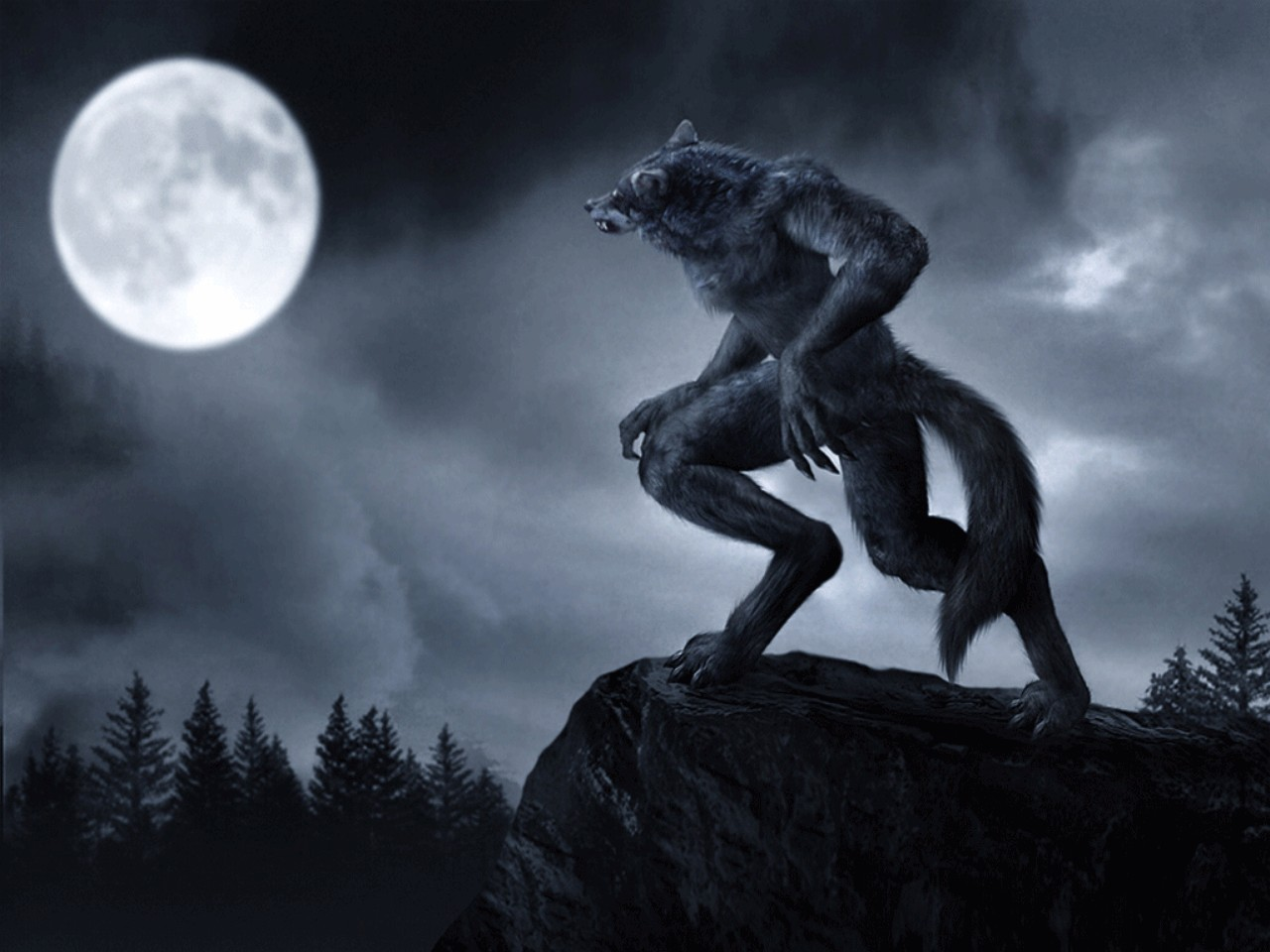 Оборотень – чудовище, существующее во многих мифологических системах, в английской тоже. Это — человек, умеющий превращаться в животных либо наоборот – животное, умеющее обращаться в людей. Классическим же оборотнем считается волк. Оборотни не подвержены старению и физическим заболеваниям . Поэтому они практически бессмертны. Однако их можно убить, смертельно ранив в сердце.Считается что серебро так же смертельно для оборотня.IIIЗаключительнаячастьурока1) Рефлексия2) Подведениеитогоурока3) Домашнеезадание: Ex. 8 p. 43 (make up a story about one of the monsters.)